15 октября 2014г. в ресурсном центре нашей школы прошел конкурс чтецов «Поэзия тревожной мысли», посвящённый 200-летию со дня рождения М.Ю.Лермонтова. Победители конкурса:1 место – Демерчян Ася, ученица 10-а класса;2 место – Гула Карапет, ученик 6-б класса;3 место – Худолей Алина, ученица 5-а класса.Победителям вручены грамоты. Поздравляем!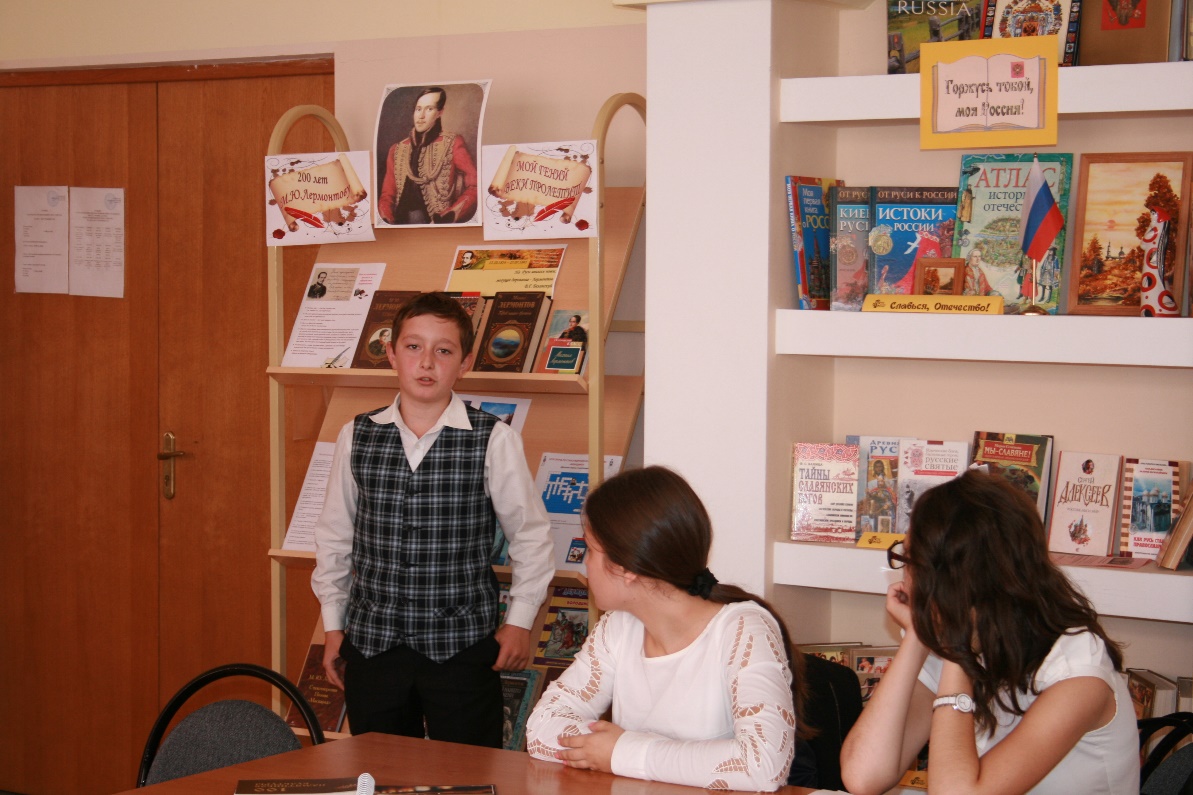 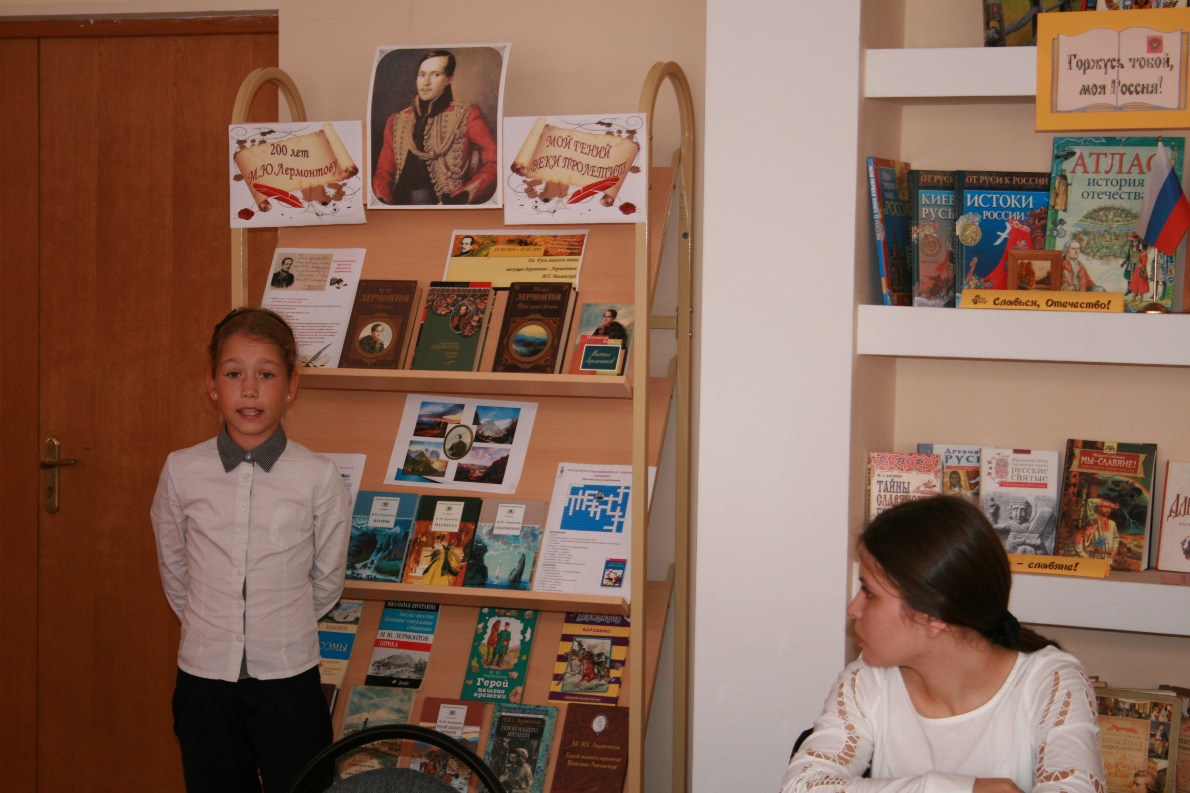 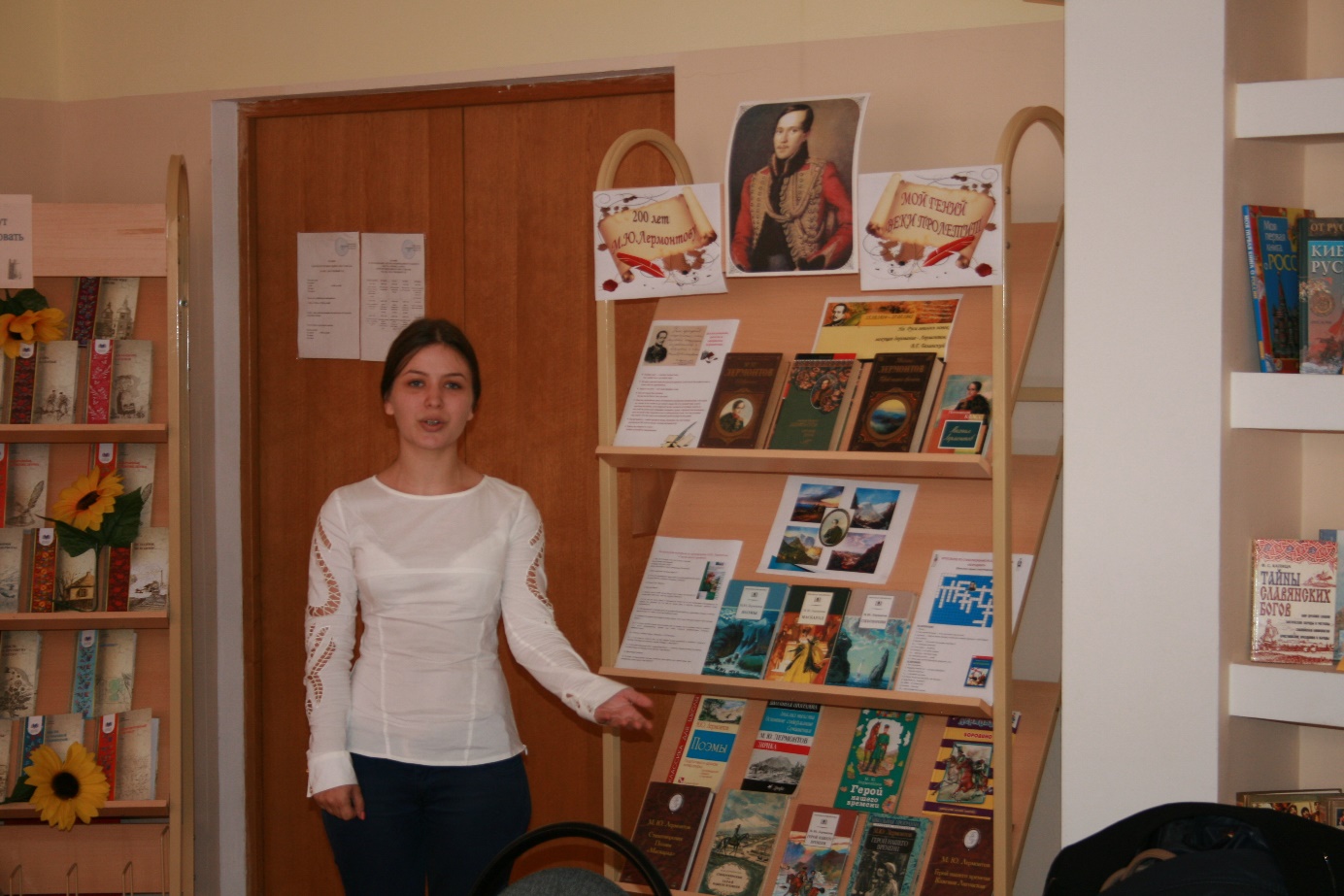 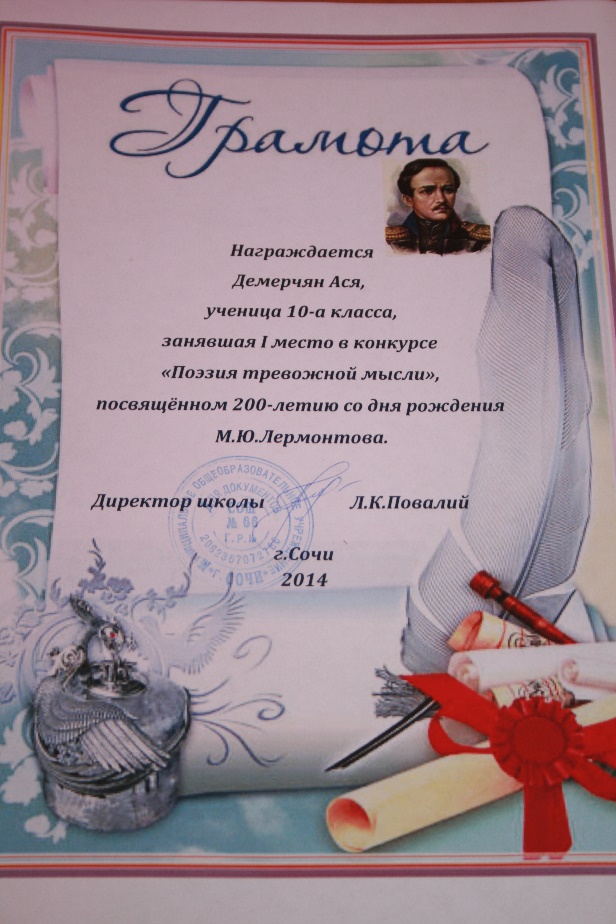 